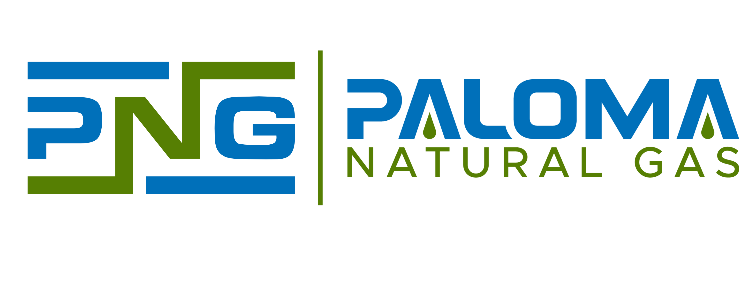 Please complete all applicable information and return this form via mail or email listed below.Owner Name ChangeComplete this portion to update the Owner Name listed on your Owner AccountPlease attach a notarized or recorded copy of marriage certificate, divorce decree reinstating maiden name or other official document affecting name change.  Transcribe name as shown on your income tax return. New Name Information:  Owner Change of AddressComplete this portion to update the mailing address listed on your Owner AccountPrevious Address Information:New Address Information:________________________________________		_____________________________Owner Signature 		 				Date					Return this form to:Mail:	Paloma Natural Gas 			                Email:    landinquiries@palomanaturalgas.com		Attn: Owner Relations	1100 Louisiana Street, Suite 3800					Houston, Texas 77002Owner Number	Owner Name on AcctLast 4 digits of SSNPhone NumberEmail AddressFormer Name	New Name Street AddressCityStateZip codeCountryStreet AddressCityStateZip codeCountry